INDIAN SCHOOL ALWADI ALKABIR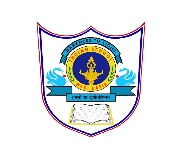 Department of Social SciencePRE-MID TERM EXAMINATION:  2022-23   CLASS: VII			                                                                                 Max: Marks: 30          Date:  26 /05 /2022                                                                      		 Time:  1 Hr.SECTION - A (HISTORY) 15 MarksIChoose the correct option: -2 Marks1Al-Idrisi was a _____________Geographer   (b) Historian  (c) Poet  (d) Ruler1 Mark2Ghiyassudin Balban was a __________ French ruler (b) Delhi Sultan (c) Khalifa (d) Imperialist1 MarkIIFill in the blanks: -2 Marks3Amir Khusrau described “Ma’bari” as the language of _____________1 Mark4Archives are places where the __________ are kept.1 MarkIIIState whether true or false: -2 Marks5Muslims had two schools of law - Hanafi and Shafi. 1 Mark6The Marathas asserted their political importance during the medieval period.  1MarkIVMatch the following: -2 Marks7Babur                                      a. Spinning wheel 1 Mark8Ziyauddin Barani                   b. Chronicler1 Mark                                                 c. HindustanVAnswer the following questions in two sentences: -4 Marks9Who were the Ulemas?2 Marks10List out any two of the technological changes associated with the medieval period.2 MarksVIAnswer in detail: - 3 Marks11How were the affairs of jatis regulated? (any 3 points)3 MarksSECTION - B (GEOGRAPHY) 15 MarksVIIChoose the Correct Option: -2 Marks1 Which is not a natural Ecosystem?(a)Desert (b) Aquarium (c) Forest (d) Plateau1 Mark2Which is not a component of Human Environment?Land (b) Religion (c) Community (d) Family1 MarkVIIIFill in the blanks: -2 Marks3_______ Environment consists of plants, animals and human beings.(a)Abiotic (b) Chemical (c) Human (d) Biotic1 Mark4The main factor resulting in environmental degradation is ___________Human beings (b) Industries (c) Ecosystem (d) Deforestation1 MarkIXState whether true or false: -2 Marks5Mineral wealth is found in the crust. 1 Mark6Landforms are found over the continents and also on the ocean floors. 1 MarkXMatch the following: -2 Marks7Information Revolution               (a) 5th June1 Mark8World Environment day              (b)  Land, Water and Air1 Mark                                                         (c) Easy and speedy communicationXIAnswer the following questions in two sentences: -4 Marks9What do you mean by ‘Natural Environment’?2 Marks10What is ‘Biosphere’?2 MarksXIIAnswer in detail: -11Draw a detailed diagram and label the ‘Components of the Environment’.3 Marks